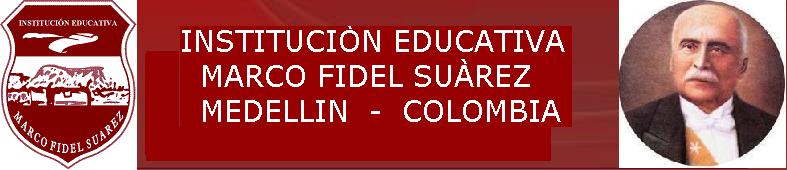 SECRETARIA DE EDUCACIONÁREA: HUMANIDADES INGLÉS.GRADO: CUARTOOBJETIVO DE GRADO: Comprender textos y lo que le dice el profesor sobre los elementos a su alrededor.Producir textos orales y escritos sobre él, su familia y su entorno.SECRETARIA DE EDUCACIONÁREA: HUMANIDADES INGLÉS.GRADO: CUARTOOBJETIVO DE GRADO:   Comprender textos y lo que le dice el profesor sobre los elementos a su alrededor.Producir textos orales y escritos sobre él, su familia y su entorno.SECRETARIA DE EDUCACIONÁREA: HUMANIDADES INGLÉS.GRADO: CUARTOOBJETIVO DE GRADO: Comprender textos y lo que le dice el profesor sobre los elementos a su alrededor.SECRETARIA DE EDUCACIONÁREA: HUMANIDADES INGLÉS.GRADO: CUARTOOBJETIVO DE GRADO: Comprender textos y lo que le dice el profesor sobre los elementos a su alrededor.Producir textos orales y escritos sobre él, su familia y su entornoPERIODO: 1INTENSIDAD HORARIA: 10No. DE SEMANAS 10PREGUNTA PROBLEMATIZADORA: What is my city like?Which are the most visited places of the city?EJES CURRICULARES  Escucha, lectura, escritura, monólogo, y conversaciónSALUD Y VIDA, CONVIVENCIA Y PAZ, MEDIOAMBIENTE Y SOCIEDAD, UNA ALDEA GLOBALCOMPETENCIASCompetencia lingüística, Competencia pragmática, Competencia sociolingüísticaESTANDARES: ESCUCHA• Reconozco cuando me hablan en inglés y reacciono de manera verbal y no verbal.• Sigo la secuencia de un cuento corto contado por mi profesor, apoyado en imágenes.• Comprendo descripciones cortas y sencillas de objetos y lugares conocidos.MONOLOGO:• Recito y canto rimas, poemas y canciones que comprendo, con ritmo y entonación adecuados. • Expreso mis sentimientos y estados de ánimo con frases sencillas. • Menciono lo que me gusta y lo que no me gusta con frases sencillas. • Nombro algunas cosas que puedo hacer y que no puedo hacer, usando la estructura can/can’t. • Describo características de mí mismo, de otras personas, de animales, de lugares con lenguaje muy sencillo.CONVERSACIÓN• Participo activamente en juegos de palabras y rondas. • Respondo a saludos y a despedidas. • Respondo a preguntas sencillas sobre mí y mi entorno de manera verbal y no verbal.LECTURA• Sigo la secuencia de una historia sencilla, a partir de imágenes y palabras conocidas. • Puedo predecir una historia a partir de las ilustraciones y las palabras claves conocidas. • Relaciono ilustraciones con oraciones sencillas, sobre temas que me son familiares. • Reconozco palabras y frases familiares en contextos inmediatos.ESCRITURA• Escribo el nombre de lugares y elementos que reconozco en una ilustración. • Escribo mensajes de invitación y felicitación usando formatos sencillos. • Escribo información personal en formatos sencillos.DBAComprende la idea general y algunos detalles en un texto informativo corto y sencillo sobre temas conocidos y de interés.INDICADOREScomprende e interpreta comandos o preguntas simples dadas por mi profesor.Relacione  dibujos de acuerdo a la oración. Interpreta y traduce preguntas sencillas, saludos y despedidas. Identifica y nombra  frutas y vegetales presentadas en imágenes.CONTENIDOSNumbers from 51 to 100. The hour (clock). Food (fruits,vegetables...)The family.Dar y pedir información personal en inglés sobre hábitos alimenticios.Dar sugerencias y recomendacionesen inglés,acerca del consumo de ciertas sustancias.Expresar en inglés causa y efecto de hábitos alimenticios,a través de oraciones simplesEDUCACION FINANCIERA :El ahorro, Ingresos ,gastosCONTENIDOSNumbers from 51 to 100. The hour (clock). Food (fruits,vegetables...)The family.Dar y pedir información personal en inglés sobre hábitos alimenticios.Dar sugerencias y recomendacionesen inglés,acerca del consumo de ciertas sustancias.Expresar en inglés causa y efecto de hábitos alimenticios,a través de oraciones simplesEDUCACION FINANCIERA :El ahorro, Ingresos ,gastosCONTENIDOSNumbers from 51 to 100. The hour (clock). Food (fruits,vegetables...)The family.Dar y pedir información personal en inglés sobre hábitos alimenticios.Dar sugerencias y recomendacionesen inglés,acerca del consumo de ciertas sustancias.Expresar en inglés causa y efecto de hábitos alimenticios,a través de oraciones simplesEDUCACION FINANCIERA :El ahorro, Ingresos ,gastosCONTENIDOSNumbers from 51 to 100. The hour (clock). Food (fruits,vegetables...)The family.Dar y pedir información personal en inglés sobre hábitos alimenticios.Dar sugerencias y recomendacionesen inglés,acerca del consumo de ciertas sustancias.Expresar en inglés causa y efecto de hábitos alimenticios,a través de oraciones simplesEDUCACION FINANCIERA :El ahorro, Ingresos ,gastosCONTENIDOSNumbers from 51 to 100. The hour (clock). Food (fruits,vegetables...)The family.Dar y pedir información personal en inglés sobre hábitos alimenticios.Dar sugerencias y recomendacionesen inglés,acerca del consumo de ciertas sustancias.Expresar en inglés causa y efecto de hábitos alimenticios,a través de oraciones simplesEDUCACION FINANCIERA :El ahorro, Ingresos ,gastosCONTENIDOSNumbers from 51 to 100. The hour (clock). Food (fruits,vegetables...)The family.Dar y pedir información personal en inglés sobre hábitos alimenticios.Dar sugerencias y recomendacionesen inglés,acerca del consumo de ciertas sustancias.Expresar en inglés causa y efecto de hábitos alimenticios,a través de oraciones simplesEDUCACION FINANCIERA :El ahorro, Ingresos ,gastosCONTENIDOSNumbers from 51 to 100. The hour (clock). Food (fruits,vegetables...)The family.Dar y pedir información personal en inglés sobre hábitos alimenticios.Dar sugerencias y recomendacionesen inglés,acerca del consumo de ciertas sustancias.Expresar en inglés causa y efecto de hábitos alimenticios,a través de oraciones simplesEDUCACION FINANCIERA :El ahorro, Ingresos ,gastosCONTENIDOSNumbers from 51 to 100. The hour (clock). Food (fruits,vegetables...)The family.Dar y pedir información personal en inglés sobre hábitos alimenticios.Dar sugerencias y recomendacionesen inglés,acerca del consumo de ciertas sustancias.Expresar en inglés causa y efecto de hábitos alimenticios,a través de oraciones simplesEDUCACION FINANCIERA :El ahorro, Ingresos ,gastosCONCEPTUALCONCEPTUALCONCEPTUALPROCEDIMENTALPROCEDIMENTALPROCEDIMENTALACTITUDINALACTITUDINALComprendo y respondo a comandos o preguntas simples dadas por mi profesor.Comprendo y respondo a comandos o preguntas simples dadas por mi profesor.Comprendo y respondo a comandos o preguntas simples dadas por mi profesor.Relaciono dibujos con la oración que lo representa. Respondo a preguntas sencillas, saludos y despedidas. Relaciono dibujos con la oración que lo representa. Respondo a preguntas sencillas, saludos y despedidas. Relaciono dibujos con la oración que lo representa. Respondo a preguntas sencillas, saludos y despedidas. Cumplo a cabalidad con las responsabilidades asignadas.Cumplo a cabalidad con las responsabilidades asignadas.METODOLOGIAMETODOLOGIAMETODOLOGIARECURSOSRECURSOSRECURSOSACTIVIDADESACTIVIDADESSe escribe todos los días la fecha en ingles exceptuando en la clase de lengua castellana.Se usan ayudas audio visuales para facilitar la pronunciación del vocabulario y las ideas cotidianas.El profesor frecuentemente se dirige a los estudiantes en ingles con ideas sencillas y cotidianas en diferentes situaciones.La lectura y la escritura se enseñan a través del énfasis en el habla, la pronunciación  y la escuchaSe escribe todos los días la fecha en ingles exceptuando en la clase de lengua castellana.Se usan ayudas audio visuales para facilitar la pronunciación del vocabulario y las ideas cotidianas.El profesor frecuentemente se dirige a los estudiantes en ingles con ideas sencillas y cotidianas en diferentes situaciones.La lectura y la escritura se enseñan a través del énfasis en el habla, la pronunciación  y la escuchaSe escribe todos los días la fecha en ingles exceptuando en la clase de lengua castellana.Se usan ayudas audio visuales para facilitar la pronunciación del vocabulario y las ideas cotidianas.El profesor frecuentemente se dirige a los estudiantes en ingles con ideas sencillas y cotidianas en diferentes situaciones.La lectura y la escritura se enseñan a través del énfasis en el habla, la pronunciación  y la escuchaFotocopias, carteleras, grabadora, videobeam,  computador, internet, traductor google, videos de youtube, revistas, diccionario español-inglésFotocopias, carteleras, grabadora, videobeam,  computador, internet, traductor google, videos de youtube, revistas, diccionario español-inglésFotocopias, carteleras, grabadora, videobeam,  computador, internet, traductor google, videos de youtube, revistas, diccionario español-inglésPractica oral y escrita de diálogos y comandos.Repetición de pronunciación siguiendo un patrón auditvo.Desarrollo de talleres donde se relaciona  o se escribe: palabras, frases y textos cortos con sus dibujos.Búsqueda de palabras en el diccionario.Deletreo de palabrasEscritura de oraciones cortas con el vocabulario aprendido siguiendo modelos en un contexto dado.Practica oral y escrita de diálogos y comandos.Repetición de pronunciación siguiendo un patrón auditvo.Desarrollo de talleres donde se relaciona  o se escribe: palabras, frases y textos cortos con sus dibujos.Búsqueda de palabras en el diccionario.Deletreo de palabrasEscritura de oraciones cortas con el vocabulario aprendido siguiendo modelos en un contexto dado.EVALUACIONEVALUACIONEVALUACIONEVALUACIONEVALUACIONEVALUACIONEVALUACIONEVALUACIONCRITERIOPROCESOPROCESOPROCESOPROCEDIMIENTOPROCEDIMIENTOPROCEDIMIENTOFRECUENCIATalleresConsultasEvaluacionesCuadernoObservación y escucha de videos, cancionesTrabajo individual y/o en equiposAsociación de palabra- gesto- imagenEscritura siguiendo un modeloMonitorear la adquisición de vocabulario a través de las actividades en clase y suministrar actividades extras a aquellos estudiantes que las necesitan.Elaborar y revisar las guías de vocabulario.Revisar borradores de las distintas tareas propuestas y dar retroalimentación.Permitir a los niños y niñas hacer segundas y hasta terceras versionesObservación y escucha de videos, cancionesTrabajo individual y/o en equiposAsociación de palabra- gesto- imagenEscritura siguiendo un modeloMonitorear la adquisición de vocabulario a través de las actividades en clase y suministrar actividades extras a aquellos estudiantes que las necesitan.Elaborar y revisar las guías de vocabulario.Revisar borradores de las distintas tareas propuestas y dar retroalimentación.Permitir a los niños y niñas hacer segundas y hasta terceras versionesObservación y escucha de videos, cancionesTrabajo individual y/o en equiposAsociación de palabra- gesto- imagenEscritura siguiendo un modeloMonitorear la adquisición de vocabulario a través de las actividades en clase y suministrar actividades extras a aquellos estudiantes que las necesitan.Elaborar y revisar las guías de vocabulario.Revisar borradores de las distintas tareas propuestas y dar retroalimentación.Permitir a los niños y niñas hacer segundas y hasta terceras versionesFamiliarización y explicación del tema, por medio de carteleras, ilustraciones, canciones y videos relacionando con el texto escrito.Construcción de oraciones cortas dentro de un contexto.Taller de ejercitación.Familiarización y explicación del tema, por medio de carteleras, ilustraciones, canciones y videos relacionando con el texto escrito.Construcción de oraciones cortas dentro de un contexto.Taller de ejercitación.Familiarización y explicación del tema, por medio de carteleras, ilustraciones, canciones y videos relacionando con el texto escrito.Construcción de oraciones cortas dentro de un contexto.Taller de ejercitación.Retroalimentación del tema en cada clase  ( 1 vez a la semana)Continua evaluación oral Evaluación escrita a criterio del docente PLAN DE APOYOPLAN DE APOYOPLAN DE APOYOPLAN DE APOYOPLAN DE APOYOPLAN DE APOYOPLAN DE APOYOPLAN DE APOYORECUPERACIONRECUPERACIONNIVELACIÓNNIVELACIÓNNIVELACIÓNPROFUNDIZACIÓNPROFUNDIZACIÓNPROFUNDIZACIÓNPresentación  de  talleres  que no realizó durante el períodoPresentación del cuaderno con las actividades del período al díaActividades interactivas.Presentación  de  talleres  que no realizó durante el períodoPresentación del cuaderno con las actividades del período al díaActividades interactivas.TalleresEvaluación escrita.Completación de textos cortos con el vocabulario del tema.TalleresEvaluación escrita.Completación de textos cortos con el vocabulario del tema.TalleresEvaluación escrita.Completación de textos cortos con el vocabulario del tema.Visitar páginas de internet propuestas por el profesorVisitar páginas de internet propuestas por el profesorVisitar páginas de internet propuestas por el profesorAdecuaciones curricularesSe realizarán los informes pertinentes para que el estudiante sea evaluado, diagnosticado y siendo el caso reciba tratamiento con el profesional idóneo, a partir de esto se llevaran a cabo las recomendaciones que éste dé referente al trabajo con el estudiante y con esto se planearán actividades de acuerdo con las necesidades individuales de los estudiantes, involucrando a la familia.Adecuaciones curricularesSe realizarán los informes pertinentes para que el estudiante sea evaluado, diagnosticado y siendo el caso reciba tratamiento con el profesional idóneo, a partir de esto se llevaran a cabo las recomendaciones que éste dé referente al trabajo con el estudiante y con esto se planearán actividades de acuerdo con las necesidades individuales de los estudiantes, involucrando a la familia.Adecuaciones curricularesSe realizarán los informes pertinentes para que el estudiante sea evaluado, diagnosticado y siendo el caso reciba tratamiento con el profesional idóneo, a partir de esto se llevaran a cabo las recomendaciones que éste dé referente al trabajo con el estudiante y con esto se planearán actividades de acuerdo con las necesidades individuales de los estudiantes, involucrando a la familia.Adecuaciones curricularesSe realizarán los informes pertinentes para que el estudiante sea evaluado, diagnosticado y siendo el caso reciba tratamiento con el profesional idóneo, a partir de esto se llevaran a cabo las recomendaciones que éste dé referente al trabajo con el estudiante y con esto se planearán actividades de acuerdo con las necesidades individuales de los estudiantes, involucrando a la familia.Adecuaciones curricularesSe realizarán los informes pertinentes para que el estudiante sea evaluado, diagnosticado y siendo el caso reciba tratamiento con el profesional idóneo, a partir de esto se llevaran a cabo las recomendaciones que éste dé referente al trabajo con el estudiante y con esto se planearán actividades de acuerdo con las necesidades individuales de los estudiantes, involucrando a la familia.Adecuaciones curricularesSe realizarán los informes pertinentes para que el estudiante sea evaluado, diagnosticado y siendo el caso reciba tratamiento con el profesional idóneo, a partir de esto se llevaran a cabo las recomendaciones que éste dé referente al trabajo con el estudiante y con esto se planearán actividades de acuerdo con las necesidades individuales de los estudiantes, involucrando a la familia.Adecuaciones curricularesSe realizarán los informes pertinentes para que el estudiante sea evaluado, diagnosticado y siendo el caso reciba tratamiento con el profesional idóneo, a partir de esto se llevaran a cabo las recomendaciones que éste dé referente al trabajo con el estudiante y con esto se planearán actividades de acuerdo con las necesidades individuales de los estudiantes, involucrando a la familia.Adecuaciones curricularesSe realizarán los informes pertinentes para que el estudiante sea evaluado, diagnosticado y siendo el caso reciba tratamiento con el profesional idóneo, a partir de esto se llevaran a cabo las recomendaciones que éste dé referente al trabajo con el estudiante y con esto se planearán actividades de acuerdo con las necesidades individuales de los estudiantes, involucrando a la familia.OBSERVACIONES.OBSERVACIONES.OBSERVACIONES.OBSERVACIONES.OBSERVACIONES.OBSERVACIONES.OBSERVACIONES.OBSERVACIONES.PERIODO: 2INTENSIDAD HORARIA: 10No. DE SEMANAS 10PREGUNTA PROBLEMATIZADORA:What is my concept of the time?EJES CURRICULARES  Escucha, lectura, escritura, monólogo, y conversaciónSALUD Y VIDA, CONVIVENCIA Y PAZ, MEDIOAMBIENTE Y SOCIEDAD, UNA ALDEA GLOBALCOMPETENCIAS: habilidades y capacidades que el estudiante debe  desarrollar :Competencia lingüística, Competencia pragmática, Competencia sociolingüísticaESTANDARES: ESCUCHA• Reconozco cuando me hablan en inglés y reacciono de manera verbal y no verbal.• Sigo la secuencia de un cuento corto contado por mi profesor, apoyado en imágenes.• Comprendo descripciones cortas y sencillas de objetos y lugares conocidos.MONOLOGO:• Recito y canto rimas, poemas y canciones que comprendo, con ritmo y entonación adecuados. • Expreso mis sentimientos y estados de ánimo con frases sencillas. • Menciono lo que me gusta y lo que no me gusta con frases sencillas. • Nombro algunas cosas que puedo hacer y que no puedo hacer, usando la estructura can/can’t. • Describo características de mí mismo, de otras personas, de animales, de lugares con lenguaje muy sencillo.CONVERSACIÓN• Participo activamente en juegos de palabras y rondas. • Respondo a saludos y a despedidas. • Respondo a preguntas sencillas sobre mí y mi entorno de manera verbal y no verbal.LECTURA• Sigo la secuencia de una historia sencilla, a partir de imágenes y palabras conocidas. • Puedo predecir una historia a partir de las ilustraciones y las palabras claves conocidas. • Relaciono ilustraciones con oraciones sencillas, sobre temas que me son familiares. • Reconozco palabras y frases familiares en contextos inmediatos.ESCRITURA• Escribo el nombre de lugares y elementos que reconozco en una ilustración. • Escribo mensajes de invitación y felicitación usando formatos sencillos. • Escribo información personal en formatos sencillos.DBA2-Pregunta y responde, de forma oral o escrita, interrogantes relacionados con el “quién, cuándo y dónde”, después de leer o escuchar un texto corto y sencillo siempre que el tema le sea conocido.INDICADORESComprende y describe frases cortas sobre personas, lugares y acciones conocidasInterpreta de lo que dice mi profesor y mis compañeros durante un juego o una actividad.Reconoce y lee el alfabetoPronuncia algunos oficios y profesiones más comunes de su entorno.CONTENIDOSPlaces of the city. Professions. The alphabet. Prepositions of place(in-on- under). DictionaryHacer comparaciones sencillas en inglés acerca de acciones parael cuidado del medio ambiente.Describir las características de su entorno inmediato en inglés.Dar y pedir información en inglés sobre actividades cotidianas relacionadas con el medio ambiente.Educación financiera: que son las finanzas.CONTENIDOSPlaces of the city. Professions. The alphabet. Prepositions of place(in-on- under). DictionaryHacer comparaciones sencillas en inglés acerca de acciones parael cuidado del medio ambiente.Describir las características de su entorno inmediato en inglés.Dar y pedir información en inglés sobre actividades cotidianas relacionadas con el medio ambiente.Educación financiera: que son las finanzas.CONTENIDOSPlaces of the city. Professions. The alphabet. Prepositions of place(in-on- under). DictionaryHacer comparaciones sencillas en inglés acerca de acciones parael cuidado del medio ambiente.Describir las características de su entorno inmediato en inglés.Dar y pedir información en inglés sobre actividades cotidianas relacionadas con el medio ambiente.Educación financiera: que son las finanzas.CONTENIDOSPlaces of the city. Professions. The alphabet. Prepositions of place(in-on- under). DictionaryHacer comparaciones sencillas en inglés acerca de acciones parael cuidado del medio ambiente.Describir las características de su entorno inmediato en inglés.Dar y pedir información en inglés sobre actividades cotidianas relacionadas con el medio ambiente.Educación financiera: que son las finanzas.CONTENIDOSPlaces of the city. Professions. The alphabet. Prepositions of place(in-on- under). DictionaryHacer comparaciones sencillas en inglés acerca de acciones parael cuidado del medio ambiente.Describir las características de su entorno inmediato en inglés.Dar y pedir información en inglés sobre actividades cotidianas relacionadas con el medio ambiente.Educación financiera: que son las finanzas.CONTENIDOSPlaces of the city. Professions. The alphabet. Prepositions of place(in-on- under). DictionaryHacer comparaciones sencillas en inglés acerca de acciones parael cuidado del medio ambiente.Describir las características de su entorno inmediato en inglés.Dar y pedir información en inglés sobre actividades cotidianas relacionadas con el medio ambiente.Educación financiera: que son las finanzas.CONTENIDOSPlaces of the city. Professions. The alphabet. Prepositions of place(in-on- under). DictionaryHacer comparaciones sencillas en inglés acerca de acciones parael cuidado del medio ambiente.Describir las características de su entorno inmediato en inglés.Dar y pedir información en inglés sobre actividades cotidianas relacionadas con el medio ambiente.Educación financiera: que son las finanzas.CONTENIDOSPlaces of the city. Professions. The alphabet. Prepositions of place(in-on- under). DictionaryHacer comparaciones sencillas en inglés acerca de acciones parael cuidado del medio ambiente.Describir las características de su entorno inmediato en inglés.Dar y pedir información en inglés sobre actividades cotidianas relacionadas con el medio ambiente.Educación financiera: que son las finanzas.CONCEPTUALCONCEPTUALPROCEDIMENTALPROCEDIMENTALPROCEDIMENTALPROCEDIMENTALACTITUDINALACTITUDINALComprende descripciones cortas sobre personas, lugares y acciones conocidasComprende descripciones cortas sobre personas, lugares y acciones conocidasAnaliza  atentamente lo que dicen mi profesor y mis compañeros durante un juego o una actividad.Analiza  atentamente lo que dicen mi profesor y mis compañeros durante un juego o una actividad.Analiza  atentamente lo que dicen mi profesor y mis compañeros durante un juego o una actividad.Analiza  atentamente lo que dicen mi profesor y mis compañeros durante un juego o una actividad.Cumplo a cabalidad con las responsabilidades asignadas. Cumplo a cabalidad con las responsabilidades asignadas. METODOLOGIAMETODOLOGIARECURSOSRECURSOSRECURSOSRECURSOSACTIVIDADESACTIVIDADESSe escribe todos los días la fecha en ingles exceptuando en la clase de lengua castellana.Se usan ayudas audio visuales para facilitar la pronunciación del vocabulario y las ideas cotidianas.El profesor frecuentemente se dirige a los estudiantes en ingles con ideas sencillas y cotidianas en diferentes situaciones.La lectura y la escritura se enseñan a través del énfasis en el habla, la pronunciación  y la escuchaSe escribe todos los días la fecha en ingles exceptuando en la clase de lengua castellana.Se usan ayudas audio visuales para facilitar la pronunciación del vocabulario y las ideas cotidianas.El profesor frecuentemente se dirige a los estudiantes en ingles con ideas sencillas y cotidianas en diferentes situaciones.La lectura y la escritura se enseñan a través del énfasis en el habla, la pronunciación  y la escuchaFotocopias, carteleras, grabadora, videobeam,  computador, internet, traductor google, videos de youtube, revistas, diccionario español-inglésFotocopias, carteleras, grabadora, videobeam,  computador, internet, traductor google, videos de youtube, revistas, diccionario español-inglésFotocopias, carteleras, grabadora, videobeam,  computador, internet, traductor google, videos de youtube, revistas, diccionario español-inglésFotocopias, carteleras, grabadora, videobeam,  computador, internet, traductor google, videos de youtube, revistas, diccionario español-inglésPractica oral y escrita de diálogos y comandos.Repetición de pronunciación siguiendo un patrón auditvo.Desarrollo de talleres donde se relaciona  o se escribe: palabras, frases y textos cortos con sus dibujos.Búsqueda de palabras en el diccionario.Deletreo de palabrasEscritura de oraciones cortas con el vocabulario aprendido siguiendo modelos en un contexto dado.Practica oral y escrita de diálogos y comandos.Repetición de pronunciación siguiendo un patrón auditvo.Desarrollo de talleres donde se relaciona  o se escribe: palabras, frases y textos cortos con sus dibujos.Búsqueda de palabras en el diccionario.Deletreo de palabrasEscritura de oraciones cortas con el vocabulario aprendido siguiendo modelos en un contexto dado.EVALUACIONEVALUACIONEVALUACIONEVALUACIONEVALUACIONEVALUACIONEVALUACIONEVALUACIONCRITERIOPROCESOPROCESOPROCESOPROCEDIMIENTOPROCEDIMIENTOPROCEDIMIENTOFRECUENCIATalleresConsultasEvaluacionesCuadernoObservación y escucha de videos, cancionesTrabajo individual y/o en equiposAsociación de palabra- gesto- imagenEscritura siguiendo un modeloObservación y escucha de videos, cancionesTrabajo individual y/o en equiposAsociación de palabra- gesto- imagenEscritura siguiendo un modeloObservación y escucha de videos, cancionesTrabajo individual y/o en equiposAsociación de palabra- gesto- imagenEscritura siguiendo un modeloFamiliarización y explicación del tema, por medio de carteleras, ilustraciones, canciones y videos relacionando con el texto escrito.Construcción de oraciones cortas dentro de un contexto.Taller de ejercitación.Familiarización y explicación del tema, por medio de carteleras, ilustraciones, canciones y videos relacionando con el texto escrito.Construcción de oraciones cortas dentro de un contexto.Taller de ejercitación.Familiarización y explicación del tema, por medio de carteleras, ilustraciones, canciones y videos relacionando con el texto escrito.Construcción de oraciones cortas dentro de un contexto.Taller de ejercitación.Retroalimentación del tema en cada clase  ( 1 vez a la semana)Continua evaluación oral Evaluación escrita a criterio del docente RECUPERACIONRECUPERACIONRECUPERACIONNIVELACIÓNNIVELACIÓNPROFUNDIZACIÓNPROFUNDIZACIÓNPROFUNDIZACIÓNPresentación  de  talleres  que no realizó durante el períodoPresentación del cuaderno con las actividades del período al díaActividades interactivas.Presentación  de  talleres  que no realizó durante el períodoPresentación del cuaderno con las actividades del período al díaActividades interactivas.Presentación  de  talleres  que no realizó durante el períodoPresentación del cuaderno con las actividades del período al díaActividades interactivas.TalleresEvaluación escrita.Completación de textos cortos con el vocabulario del tema.TalleresEvaluación escrita.Completación de textos cortos con el vocabulario del tema.Visitar páginas de internet propuestas por el profesorVisitar páginas de internet propuestas por el profesorVisitar páginas de internet propuestas por el profesorOBSERVACIONES. Es muy poca la intensidad horaria para todos los contenidos que se deben trabajar, algunos temas se dejan para trabajarlos al inicio del tercer período.OBSERVACIONES. Es muy poca la intensidad horaria para todos los contenidos que se deben trabajar, algunos temas se dejan para trabajarlos al inicio del tercer período.OBSERVACIONES. Es muy poca la intensidad horaria para todos los contenidos que se deben trabajar, algunos temas se dejan para trabajarlos al inicio del tercer período.OBSERVACIONES. Es muy poca la intensidad horaria para todos los contenidos que se deben trabajar, algunos temas se dejan para trabajarlos al inicio del tercer período.OBSERVACIONES. Es muy poca la intensidad horaria para todos los contenidos que se deben trabajar, algunos temas se dejan para trabajarlos al inicio del tercer período.OBSERVACIONES. Es muy poca la intensidad horaria para todos los contenidos que se deben trabajar, algunos temas se dejan para trabajarlos al inicio del tercer período.OBSERVACIONES. Es muy poca la intensidad horaria para todos los contenidos que se deben trabajar, algunos temas se dejan para trabajarlos al inicio del tercer período.OBSERVACIONES. Es muy poca la intensidad horaria para todos los contenidos que se deben trabajar, algunos temas se dejan para trabajarlos al inicio del tercer período.PERIODO: 3INTENSIDAD HORARIA: 10No. DE SEMANAS 10PREGUNTA PROBLEMATIZADORA:What is my weekly  routine?EJES CURRICULARES  Escucha, lectura, escritura, monólogo, y conversaciónSALUD Y VIDA, CONVIVENCIA Y PAZ, MEDIOAMBIENTE Y SOCIEDAD, UNA ALDEA GLOBALCOMPETENCIAS: habilidades y capacidades que el estudiante debe  desarrollar Competencia lingüística, Competencia pragmática, Competencia sociolingüísticaESTANDARES: ESCUCHA• Reconozco cuando me hablan en inglés y reacciono de manera verbal y no verbal.• Sigo la secuencia de un cuento corto contado por mi profesor, apoyado en imágenes.• Comprendo descripciones cortas y sencillas de objetos y lugares conocidos.MONOLOGO:• Recito y canto rimas, poemas y canciones que comprendo, con ritmo y entonación adecuados. • Expreso mis sentimientos y estados de ánimo con frases sencillas. • Menciono lo que me gusta y lo que no me gusta con frases sencillas. • Nombro algunas cosas que puedo hacer y que no puedo hacer, usando la estructura can/can’t. • Describo características de mí mismo, de otras personas, de animales, de lugares con lenguaje muy sencillo.CONVERSACIÓN• Participo activamente en juegos de palabras y rondas. • Respondo a saludos y a despedidas. • Respondo a preguntas sencillas sobre mí y mi entorno de manera verbal y no verbal.LECTURA• Sigo la secuencia de una historia sencilla, a partir de imágenes y palabras conocidas. • Puedo predecir una historia a partir de las ilustraciones y las palabras claves conocidas. • Relaciono ilustraciones con oraciones sencillas, sobre temas que me son familiares. • Reconozco palabras y frases familiares en contextos inmediatos.ESCRITURA• Escribo el nombre de lugares y elementos que reconozco en una ilustración. • Escribo mensajes de invitación y felicitación usando formatos sencillos. • Escribo información personal en formatos sencillos.DBAIntercambia opiniones sencillas sobre un tema de interés, a través de oraciones simples y conocidasINDICADORESDescripción de los rasgos personales de gente de mi entorno.Memorización y seguimiento del ritmo de canciones populares de países angloparlantes.Utilización .de los pronombres personales en textos cortos. Reconocimiento de algunos lugares de la ciudad.Producir textos orales y escritos sobre él, su familia y su entorno.CONTENIDOSDefined article THE.Months of the year. Personal pronouns.(She, he, they, I,we, you) Verb TO BE.Dar y pedir disculpas en inglés con frases sencillas.Expresar cualidades propias en inglés.Expresar acuerdos y desacuerdos en inglés de manera sencilla.Pedir información en inglés sobre las preferencias de los demás.Educación financiera: productos y servicios CONTENIDOSDefined article THE.Months of the year. Personal pronouns.(She, he, they, I,we, you) Verb TO BE.Dar y pedir disculpas en inglés con frases sencillas.Expresar cualidades propias en inglés.Expresar acuerdos y desacuerdos en inglés de manera sencilla.Pedir información en inglés sobre las preferencias de los demás.Educación financiera: productos y servicios CONTENIDOSDefined article THE.Months of the year. Personal pronouns.(She, he, they, I,we, you) Verb TO BE.Dar y pedir disculpas en inglés con frases sencillas.Expresar cualidades propias en inglés.Expresar acuerdos y desacuerdos en inglés de manera sencilla.Pedir información en inglés sobre las preferencias de los demás.Educación financiera: productos y servicios CONTENIDOSDefined article THE.Months of the year. Personal pronouns.(She, he, they, I,we, you) Verb TO BE.Dar y pedir disculpas en inglés con frases sencillas.Expresar cualidades propias en inglés.Expresar acuerdos y desacuerdos en inglés de manera sencilla.Pedir información en inglés sobre las preferencias de los demás.Educación financiera: productos y servicios CONTENIDOSDefined article THE.Months of the year. Personal pronouns.(She, he, they, I,we, you) Verb TO BE.Dar y pedir disculpas en inglés con frases sencillas.Expresar cualidades propias en inglés.Expresar acuerdos y desacuerdos en inglés de manera sencilla.Pedir información en inglés sobre las preferencias de los demás.Educación financiera: productos y servicios CONTENIDOSDefined article THE.Months of the year. Personal pronouns.(She, he, they, I,we, you) Verb TO BE.Dar y pedir disculpas en inglés con frases sencillas.Expresar cualidades propias en inglés.Expresar acuerdos y desacuerdos en inglés de manera sencilla.Pedir información en inglés sobre las preferencias de los demás.Educación financiera: productos y servicios CONTENIDOSDefined article THE.Months of the year. Personal pronouns.(She, he, they, I,we, you) Verb TO BE.Dar y pedir disculpas en inglés con frases sencillas.Expresar cualidades propias en inglés.Expresar acuerdos y desacuerdos en inglés de manera sencilla.Pedir información en inglés sobre las preferencias de los demás.Educación financiera: productos y servicios CONTENIDOSDefined article THE.Months of the year. Personal pronouns.(She, he, they, I,we, you) Verb TO BE.Dar y pedir disculpas en inglés con frases sencillas.Expresar cualidades propias en inglés.Expresar acuerdos y desacuerdos en inglés de manera sencilla.Pedir información en inglés sobre las preferencias de los demás.Educación financiera: productos y servicios CONCEPTUALCONCEPTUALCONCEPTUALPROCEDIMENTALPROCEDIMENTALPROCEDIMENTALACTITUDINALACTITUDINALDescribo los rasgos personales de gente de mi entorno. Describo los rasgos personales de gente de mi entorno. Describo los rasgos personales de gente de mi entorno. Memorizo y sigo el ritmo de canciones populares de países angloparlantes.Memorizo y sigo el ritmo de canciones populares de países angloparlantes.Memorizo y sigo el ritmo de canciones populares de países angloparlantes.Presento de manera estética y ordenada mis actividades.Presento de manera estética y ordenada mis actividades.METODOLOGIAMETODOLOGIAMETODOLOGIARECURSOSRECURSOSRECURSOSACTIVIDADESACTIVIDADESSe escribe todos los días la fecha en ingles exceptuando en la clase de lengua castellana.Se usan ayudas audio visuales para facilitar la pronunciación del vocabulario y las ideas cotidianas.El profesor frecuentemente se dirige a los estudiantes en ingles con ideas sencillas y cotidianas en diferentes situaciones.La lectura y la escritura se enseñan a través del énfasis en el habla, la pronunciación  y la escuchaSe escribe todos los días la fecha en ingles exceptuando en la clase de lengua castellana.Se usan ayudas audio visuales para facilitar la pronunciación del vocabulario y las ideas cotidianas.El profesor frecuentemente se dirige a los estudiantes en ingles con ideas sencillas y cotidianas en diferentes situaciones.La lectura y la escritura se enseñan a través del énfasis en el habla, la pronunciación  y la escuchaSe escribe todos los días la fecha en ingles exceptuando en la clase de lengua castellana.Se usan ayudas audio visuales para facilitar la pronunciación del vocabulario y las ideas cotidianas.El profesor frecuentemente se dirige a los estudiantes en ingles con ideas sencillas y cotidianas en diferentes situaciones.La lectura y la escritura se enseñan a través del énfasis en el habla, la pronunciación  y la escuchaSalón de claseAula informática y de proyecciónPelículas - videosGrabadora –Televisor D.V.DVideo Beam - Computadores Material FotocopiadoDiccionariosRevistasLáminasObjetos realesSalón de claseAula informática y de proyecciónPelículas - videosGrabadora –Televisor D.V.DVideo Beam - Computadores Material FotocopiadoDiccionariosRevistasLáminasObjetos realesSalón de claseAula informática y de proyecciónPelículas - videosGrabadora –Televisor D.V.DVideo Beam - Computadores Material FotocopiadoDiccionariosRevistasLáminasObjetos realesObservación y escucha de videos o grabaciones. Pronunciación siguiendo el video.Desarrollo de talleres donde se completa, se relaciona, se escribe y se traduce: oraciones y textos cortos Búsqueda de palabras en el diccionario.Escritura de oraciones simples de preguntas y respuestas aplicando el vocabulario aprendido.Observación y escucha de videos o grabaciones. Pronunciación siguiendo el video.Desarrollo de talleres donde se completa, se relaciona, se escribe y se traduce: oraciones y textos cortos Búsqueda de palabras en el diccionario.Escritura de oraciones simples de preguntas y respuestas aplicando el vocabulario aprendido.EVALUACIONEVALUACIONEVALUACIONEVALUACIONEVALUACIONEVALUACIONEVALUACIONEVALUACIONCRITERIOPROCESOPROCESOPROCESOPROCEDIMIENTOPROCEDIMIENTOPROCEDIMIENTOFRECUENCIATALLERESCONSULTASEVALUACIONESCUADERNOEscritura, pronunciación y traducción de oraciones de preguntas y respuestas simples con el vocabulario aprendido.Observación de imágenes.Escritura y lectura de oraciones simples.Revisar borradores de lasdistintas tareas propuestas y darRetroalimentación.Permitir a los niños y niñas hacer segundas y hasta terceras versiones.Escritura, pronunciación y traducción de oraciones de preguntas y respuestas simples con el vocabulario aprendido.Observación de imágenes.Escritura y lectura de oraciones simples.Revisar borradores de lasdistintas tareas propuestas y darRetroalimentación.Permitir a los niños y niñas hacer segundas y hasta terceras versiones.Escritura, pronunciación y traducción de oraciones de preguntas y respuestas simples con el vocabulario aprendido.Observación de imágenes.Escritura y lectura de oraciones simples.Revisar borradores de lasdistintas tareas propuestas y darRetroalimentación.Permitir a los niños y niñas hacer segundas y hasta terceras versiones.Familiarización y explicación del tema, por medio de videos explicativos, transcripción carteleras, ilustraciones, canciones relacionando con el texto escrito.Construcción de oraciones simples dentro del contexto del tema o de una imagen.Practica y evaluación en páginas web educativas y en el cuaderno.Taller de ejercitación con página educativa.Familiarización y explicación del tema, por medio de videos explicativos, transcripción carteleras, ilustraciones, canciones relacionando con el texto escrito.Construcción de oraciones simples dentro del contexto del tema o de una imagen.Practica y evaluación en páginas web educativas y en el cuaderno.Taller de ejercitación con página educativa.Familiarización y explicación del tema, por medio de videos explicativos, transcripción carteleras, ilustraciones, canciones relacionando con el texto escrito.Construcción de oraciones simples dentro del contexto del tema o de una imagen.Practica y evaluación en páginas web educativas y en el cuaderno.Taller de ejercitación con página educativa.Retroalimentación del tema en cada clase  ( 1 vez a la semana)Continua evaluación oral Evaluación escrita a criterio del docente PLAN DE APOYOPLAN DE APOYOPLAN DE APOYOPLAN DE APOYOPLAN DE APOYOPLAN DE APOYOPLAN DE APOYOPLAN DE APOYORECUPERACIONRECUPERACIONNIVELACIÓNNIVELACIÓNNIVELACIÓNPROFUNDIZACIÓNPROFUNDIZACIÓNPROFUNDIZACIÓNPresentación  de  tareas o actividades de clase que no realizó durante el períodoPresentación del cuaderno con las actividades del período al díaActividades interactivas.Corrección de evaluaciones y actividades.Presentación  de  tareas o actividades de clase que no realizó durante el períodoPresentación del cuaderno con las actividades del período al díaActividades interactivas.Corrección de evaluaciones y actividades.TalleresEvaluación escrita.Completación de textos cortos con el vocabulario del tema.TalleresEvaluación escrita.Completación de textos cortos con el vocabulario del tema.TalleresEvaluación escrita.Completación de textos cortos con el vocabulario del tema.Visitar páginas de internet propuestas por el profesorVisitar páginas de internet propuestas por el profesorVisitar páginas de internet propuestas por el profesorAdecuaciones curricularesEn primer lugar, es necesario señalar que a cada uno de los alumnos se les pide presentar en la clase siguiente el trabajo, consulta, actividad no presentada oportunamente y la corrección de las evaluaciones; esto será tomado como parte del refuerzo, en tanto se observa la actitud de querer mejorar su nota.Pre informe: Se cita y se informa a la respectiva familia, los aspectos generales delas debilidades o de los desempeños bajos en el desarrollo académico, del alumno en cuestión.Adecuaciones curricularesEn primer lugar, es necesario señalar que a cada uno de los alumnos se les pide presentar en la clase siguiente el trabajo, consulta, actividad no presentada oportunamente y la corrección de las evaluaciones; esto será tomado como parte del refuerzo, en tanto se observa la actitud de querer mejorar su nota.Pre informe: Se cita y se informa a la respectiva familia, los aspectos generales delas debilidades o de los desempeños bajos en el desarrollo académico, del alumno en cuestión.Adecuaciones curricularesEn primer lugar, es necesario señalar que a cada uno de los alumnos se les pide presentar en la clase siguiente el trabajo, consulta, actividad no presentada oportunamente y la corrección de las evaluaciones; esto será tomado como parte del refuerzo, en tanto se observa la actitud de querer mejorar su nota.Pre informe: Se cita y se informa a la respectiva familia, los aspectos generales delas debilidades o de los desempeños bajos en el desarrollo académico, del alumno en cuestión.Adecuaciones curricularesEn primer lugar, es necesario señalar que a cada uno de los alumnos se les pide presentar en la clase siguiente el trabajo, consulta, actividad no presentada oportunamente y la corrección de las evaluaciones; esto será tomado como parte del refuerzo, en tanto se observa la actitud de querer mejorar su nota.Pre informe: Se cita y se informa a la respectiva familia, los aspectos generales delas debilidades o de los desempeños bajos en el desarrollo académico, del alumno en cuestión.Adecuaciones curricularesEn primer lugar, es necesario señalar que a cada uno de los alumnos se les pide presentar en la clase siguiente el trabajo, consulta, actividad no presentada oportunamente y la corrección de las evaluaciones; esto será tomado como parte del refuerzo, en tanto se observa la actitud de querer mejorar su nota.Pre informe: Se cita y se informa a la respectiva familia, los aspectos generales delas debilidades o de los desempeños bajos en el desarrollo académico, del alumno en cuestión.Adecuaciones curricularesEn primer lugar, es necesario señalar que a cada uno de los alumnos se les pide presentar en la clase siguiente el trabajo, consulta, actividad no presentada oportunamente y la corrección de las evaluaciones; esto será tomado como parte del refuerzo, en tanto se observa la actitud de querer mejorar su nota.Pre informe: Se cita y se informa a la respectiva familia, los aspectos generales delas debilidades o de los desempeños bajos en el desarrollo académico, del alumno en cuestión.Adecuaciones curricularesEn primer lugar, es necesario señalar que a cada uno de los alumnos se les pide presentar en la clase siguiente el trabajo, consulta, actividad no presentada oportunamente y la corrección de las evaluaciones; esto será tomado como parte del refuerzo, en tanto se observa la actitud de querer mejorar su nota.Pre informe: Se cita y se informa a la respectiva familia, los aspectos generales delas debilidades o de los desempeños bajos en el desarrollo académico, del alumno en cuestión.Adecuaciones curricularesEn primer lugar, es necesario señalar que a cada uno de los alumnos se les pide presentar en la clase siguiente el trabajo, consulta, actividad no presentada oportunamente y la corrección de las evaluaciones; esto será tomado como parte del refuerzo, en tanto se observa la actitud de querer mejorar su nota.Pre informe: Se cita y se informa a la respectiva familia, los aspectos generales delas debilidades o de los desempeños bajos en el desarrollo académico, del alumno en cuestión.OBSERVACIONES OBSERVACIONES OBSERVACIONES OBSERVACIONES OBSERVACIONES OBSERVACIONES OBSERVACIONES OBSERVACIONES PERIODO: 4INTENSIDAD HORARIA: 10No. DE SEMANAS 10PREGUNTAS PROBLEMATIZADORAS:What is my favority place in the city?Why is it important?What activities do I do there?EJES CURRICULARES  Escucha, lectura, escritura, monólogo, y conversaciónSALUD Y VIDA, CONVIVENCIA Y PAZ, MEDIOAMBIENTE Y SOCIEDAD, UNA ALDEA GLOBALESTANDARES: ESCUCHA• Reconozco cuando me hablan en inglés y reacciono de manera verbal y no verbal.• Sigo la secuencia de un cuento corto contado por mi profesor, apoyado en imágenes.• Comprendo descripciones cortas y sencillas de objetos y lugares conocidos.MONOLOGO:• Recito y canto rimas, poemas y canciones que comprendo, con ritmo y entonación adecuados. • Expreso mis sentimientos y estados de ánimo con frases sencillas. • Menciono lo que me gusta y lo que no me gusta con frases sencillas. • Nombro algunas cosas que puedo hacer y que no puedo hacer, usando la estructura can/can’t. • Describo características de mí mismo, de otras personas, de animales, de lugares con lenguaje muy sencillo.CONVERSACIÓN• Participo activamente en juegos de palabras y rondas. • Respondo a saludos y a despedidas. • Respondo a preguntas sencillas sobre mí y mi entorno de manera verbal y no verbal.LECTURA• Sigo la secuencia de una historia sencilla, a partir de imágenes y palabras conocidas. • Puedo predecir una historia a partir de las ilustraciones y las palabras claves conocidas. • Relaciono ilustraciones con oraciones sencillas, sobre temas que me son familiares. • Reconozco palabras y frases familiares en contextos inmediatos.ESCRITURA• Escribo el nombre de lugares y elementos que reconozco en una ilustración. • Escribo mensajes de invitación y felicitación usando formatos sencillos. • Escribo información personal en formatos sencillos.DBACompara características básicas de personas, objetos y lugares de su escuela y comunidadINDICADORESIdentificación de elementos culturales como nombres propios y lugares, en 
textos sencillosAsociación de un dibujo con su descripción escrita.Identificación de varias emociones en inglesInterpretación de canciones y poesías en inglés.CONTENIDOSFeelings.The weather and seasons. SONG Possessives her, his, my, your
Describir en inglés las actividades que realiza cotidianamente.Expresar su opinión en inglés en torno a las acciones que observa en sus semejantes.Dar y pedir información en inglés sobre actividades cotidianas en su entorno inmediato y su comunidad.Mencionar en inglés causas y posibles efectos de las acciones humanas en la vida de otros. Educación financiera: que es un presupuesto.CONTENIDOSFeelings.The weather and seasons. SONG Possessives her, his, my, your
Describir en inglés las actividades que realiza cotidianamente.Expresar su opinión en inglés en torno a las acciones que observa en sus semejantes.Dar y pedir información en inglés sobre actividades cotidianas en su entorno inmediato y su comunidad.Mencionar en inglés causas y posibles efectos de las acciones humanas en la vida de otros. Educación financiera: que es un presupuesto.CONTENIDOSFeelings.The weather and seasons. SONG Possessives her, his, my, your
Describir en inglés las actividades que realiza cotidianamente.Expresar su opinión en inglés en torno a las acciones que observa en sus semejantes.Dar y pedir información en inglés sobre actividades cotidianas en su entorno inmediato y su comunidad.Mencionar en inglés causas y posibles efectos de las acciones humanas en la vida de otros. Educación financiera: que es un presupuesto.CONTENIDOSFeelings.The weather and seasons. SONG Possessives her, his, my, your
Describir en inglés las actividades que realiza cotidianamente.Expresar su opinión en inglés en torno a las acciones que observa en sus semejantes.Dar y pedir información en inglés sobre actividades cotidianas en su entorno inmediato y su comunidad.Mencionar en inglés causas y posibles efectos de las acciones humanas en la vida de otros. Educación financiera: que es un presupuesto.CONTENIDOSFeelings.The weather and seasons. SONG Possessives her, his, my, your
Describir en inglés las actividades que realiza cotidianamente.Expresar su opinión en inglés en torno a las acciones que observa en sus semejantes.Dar y pedir información en inglés sobre actividades cotidianas en su entorno inmediato y su comunidad.Mencionar en inglés causas y posibles efectos de las acciones humanas en la vida de otros. Educación financiera: que es un presupuesto.CONTENIDOSFeelings.The weather and seasons. SONG Possessives her, his, my, your
Describir en inglés las actividades que realiza cotidianamente.Expresar su opinión en inglés en torno a las acciones que observa en sus semejantes.Dar y pedir información en inglés sobre actividades cotidianas en su entorno inmediato y su comunidad.Mencionar en inglés causas y posibles efectos de las acciones humanas en la vida de otros. Educación financiera: que es un presupuesto.CONTENIDOSFeelings.The weather and seasons. SONG Possessives her, his, my, your
Describir en inglés las actividades que realiza cotidianamente.Expresar su opinión en inglés en torno a las acciones que observa en sus semejantes.Dar y pedir información en inglés sobre actividades cotidianas en su entorno inmediato y su comunidad.Mencionar en inglés causas y posibles efectos de las acciones humanas en la vida de otros. Educación financiera: que es un presupuesto.CONTENIDOSFeelings.The weather and seasons. SONG Possessives her, his, my, your
Describir en inglés las actividades que realiza cotidianamente.Expresar su opinión en inglés en torno a las acciones que observa en sus semejantes.Dar y pedir información en inglés sobre actividades cotidianas en su entorno inmediato y su comunidad.Mencionar en inglés causas y posibles efectos de las acciones humanas en la vida de otros. Educación financiera: que es un presupuesto.CONCEPTUALCONCEPTUALPROCEDIMENTALPROCEDIMENTALPROCEDIMENTALPROCEDIMENTALACTITUDINALACTITUDINALIdentifico elementos culturales como nombres propios y lugares, en 
textos sencillosAsocia sus actividades preferidas a los diferentes lugares de la ciudadIdentifico elementos culturales como nombres propios y lugares, en 
textos sencillosAsocia sus actividades preferidas a los diferentes lugares de la ciudadAsocio un dibujo con su descripción escritaRealiza una descripción de su lugar preferido en la ciudad y las actividades que allí se realizanAsocio un dibujo con su descripción escritaRealiza una descripción de su lugar preferido en la ciudad y las actividades que allí se realizanAsocio un dibujo con su descripción escritaRealiza una descripción de su lugar preferido en la ciudad y las actividades que allí se realizanAsocio un dibujo con su descripción escritaRealiza una descripción de su lugar preferido en la ciudad y las actividades que allí se realizanPresento de manera estética y ordenada mis trabajosComprende y respeta las diferentes actividades que realizan las personas según sus gustosPresento de manera estética y ordenada mis trabajosComprende y respeta las diferentes actividades que realizan las personas según sus gustosMETODOLOGIAMETODOLOGIARECURSOSRECURSOSRECURSOSRECURSOSACTIVIDADESACTIVIDADESSe escribe todos los días la fecha en ingles exceptuando en la clase de lengua castellana.Se usan ayudas audio visuales para facilitar la pronunciación del vocabulario y las ideas cotidianas.El profesor frecuentemente se dirige a los estudiantes en ingles con ideas sencillas y cotidianas en diferentes situaciones.La lectura y la escritura se enseñan a través del énfasis en el habla, la pronunciación  y la escuchaSe escribe todos los días la fecha en ingles exceptuando en la clase de lengua castellana.Se usan ayudas audio visuales para facilitar la pronunciación del vocabulario y las ideas cotidianas.El profesor frecuentemente se dirige a los estudiantes en ingles con ideas sencillas y cotidianas en diferentes situaciones.La lectura y la escritura se enseñan a través del énfasis en el habla, la pronunciación  y la escuchaFotocopias, carteleras, grabadora, videobeam,  computador, internet, traductor google, videos de youtube, revistas, diccionario español-inglésFotocopias, carteleras, grabadora, videobeam,  computador, internet, traductor google, videos de youtube, revistas, diccionario español-inglésFotocopias, carteleras, grabadora, videobeam,  computador, internet, traductor google, videos de youtube, revistas, diccionario español-inglésFotocopias, carteleras, grabadora, videobeam,  computador, internet, traductor google, videos de youtube, revistas, diccionario español-inglésPractica oral y escrita de diálogos y comandos.Repetición de pronunciación siguiendo un patrón auditvo.Desarrollo de talleres donde se relaciona  o se escribe: palabras, frases y textos cortos con sus dibujos.Búsqueda de palabras en el diccionario.Deletreo de palabrasEscritura de oraciones cortas con el vocabulario aprendidoPractica oral y escrita de diálogos y comandos.Repetición de pronunciación siguiendo un patrón auditvo.Desarrollo de talleres donde se relaciona  o se escribe: palabras, frases y textos cortos con sus dibujos.Búsqueda de palabras en el diccionario.Deletreo de palabrasEscritura de oraciones cortas con el vocabulario aprendidoEVALUACIONEVALUACIONEVALUACIONEVALUACIONEVALUACIONEVALUACIONEVALUACIONEVALUACIONCRITERIOPROCESOPROCESOPROCESOPROCEDIMIENTOPROCEDIMIENTOPROCEDIMIENTOFRECUENCIATalleresConsultasEvaluaciones en el cuadernoObservación y escucha de videos, cancionesTrabajo individual y/o en equiposAsociación de palabra- gesto- imagenEscritura siguiendo un modeloMonitorear la adquisición de vocabulario a través de las actividades en clase y dar actividades extra a aquellos estudiantes que las necesitan.Revisar las guías de vocabulario.Revisar versiones finales de:posters, cuestionarios, resultados de encuestas.Aplicar quizzes de vocabulario y de contenido de la tarea.Observación y escucha de videos, cancionesTrabajo individual y/o en equiposAsociación de palabra- gesto- imagenEscritura siguiendo un modeloMonitorear la adquisición de vocabulario a través de las actividades en clase y dar actividades extra a aquellos estudiantes que las necesitan.Revisar las guías de vocabulario.Revisar versiones finales de:posters, cuestionarios, resultados de encuestas.Aplicar quizzes de vocabulario y de contenido de la tarea.Observación y escucha de videos, cancionesTrabajo individual y/o en equiposAsociación de palabra- gesto- imagenEscritura siguiendo un modeloMonitorear la adquisición de vocabulario a través de las actividades en clase y dar actividades extra a aquellos estudiantes que las necesitan.Revisar las guías de vocabulario.Revisar versiones finales de:posters, cuestionarios, resultados de encuestas.Aplicar quizzes de vocabulario y de contenido de la tarea.Familiarización y explicación del tema, por medio de carteleras, ilustraciones, canciones y videos relacionando con el texto escrito.Construcción de oraciones cortas dentro de un contexto.Taller de ejercitación.Familiarización y explicación del tema, por medio de carteleras, ilustraciones, canciones y videos relacionando con el texto escrito.Construcción de oraciones cortas dentro de un contexto.Taller de ejercitación.Familiarización y explicación del tema, por medio de carteleras, ilustraciones, canciones y videos relacionando con el texto escrito.Construcción de oraciones cortas dentro de un contexto.Taller de ejercitación.Retroalimentación del tema en cada clase  ( 1 vez a la semana)Continua evaluación oral Evaluación escrita a criterio del docente PLAN DE APOYOPLAN DE APOYOPLAN DE APOYOPLAN DE APOYOPLAN DE APOYOPLAN DE APOYOPLAN DE APOYOPLAN DE APOYORECUPERACIONRECUPERACIONRECUPERACIONNIVELACIÓNNIVELACIÓNPROFUNDIZACIÓNPROFUNDIZACIÓNPROFUNDIZACIÓNPresentación  de  talleres  que no realizó durante el períodoPresentación del cuaderno con las actividades del período al díaActividades interactivas.Presentación  de  talleres  que no realizó durante el períodoPresentación del cuaderno con las actividades del período al díaActividades interactivas.Presentación  de  talleres  que no realizó durante el períodoPresentación del cuaderno con las actividades del período al díaActividades interactivas.TalleresEvaluación escrita.Completación de textos cortos con el vocabulario del tema.TalleresEvaluación escrita.Completación de textos cortos con el vocabulario del tema.Visitar páginas de internet propuestas por el profesorVisitar páginas de internet propuestas por el profesorVisitar páginas de internet propuestas por el profesorOBSERVACIONES.OBSERVACIONES.OBSERVACIONES.OBSERVACIONES.OBSERVACIONES.OBSERVACIONES.OBSERVACIONES.OBSERVACIONES.